Техническое задание. Задействованные компоненты: RunaWFE Developer Studio, RunaWFE Server. Требования к коду: http://runawfe.org/rus/doc/DevelopersInfo#CodeStyleЦель: реализовать права доступа к переменным в процессе.В редакторе сейчас есть закладка при редактировании переменной: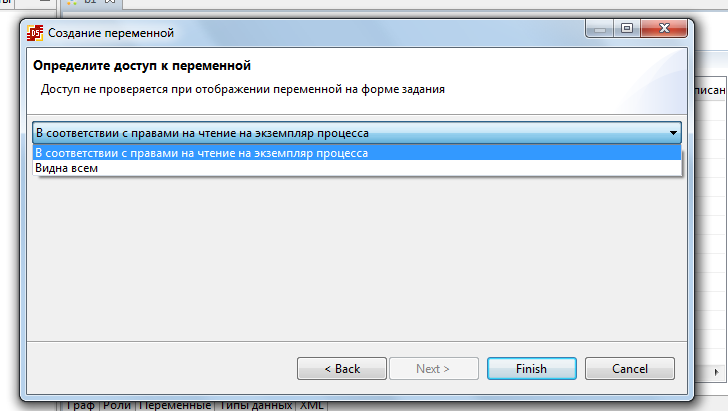 Которая не работает как положено (при исполнении процесса на сервере).Сейчас переменная видна в случаях, если:1) пользователю назначена задача этого процесса2) есть права на чтение определения процесса3) переменная определена в редакторе со свойством "Доступ всем"Предлагается в свойство "Доступ" в редакторе выбирать одно из:1) без ограничений (аналогично текущей настройке "Доступ всем"=true)2) наследуется от процесса (+всем исполнителям заданий)3) только администраторам системы (проверяется членством в группе Администраторы) (+всем исполнителям заданий)4) выбрать роли, в которых они видныНа сервере нужно реализовать проверку прав при доступе к переменным экземпляра процесса.Нужно будет согласовать изменение формата в файле variables.xml, находящемся в архиве определения процесса перед реализацией. Необходимо обеспечение обратной совместимости со старыми процессами.